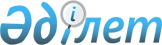 О внесении изменения в решение маслихата от 20 декабря 2012 года № 80 "О районном бюджете на 2013-2015 годы"Решение маслихата Тарановского района Костанайской области от 11 октября 2013 года № 149. Зарегистрировано Департаментом юстиции Костанайской области 25 октября 2013 года № 4260

      В соответствии со статьями 106, 109 Бюджетного Кодекса Республики Казахстан от 4 декабря 2008 года районный маслихат РЕШИЛ:



      1. Внести в решение маслихата от 20 декабря 2012 года № 80 "О районном бюджете на 2013-2015 годы" (зарегистрировано в Реестре государственной регистрации нормативных правовых актов под № 3976, опубликовано 10 января 2013 года в газете "Маяк") следующее изменение:



      пункт 1 указанного решения изложить в новой редакции:

      "1. Утвердить районный бюджет на 2013-2015 годы согласно приложениям 1, 2 и 3 соответственно, в том числе на 2013 год в следующих объемах:

      1) доходы – 2326928,7 тысяч тенге, в том числе по:

      налоговым поступлениям – 1294690,0 тысяч тенге;

      неналоговым поступлениям – 4850,0 тысяч тенге;

      поступлениям от продажи основного капитала – 900,0 тысячи тенге;

      поступлениям трансфертов – 1026488,7 тысяч тенге;

      2) затраты – 2329597,5 тысяч тенге;

      3) чистое бюджетное кредитование – 49767,0 тысяч тенге, в том числе:

      бюджетные кредиты – 57123,0 тысячи тенге;

      погашение бюджетных кредитов – 7356,0 тысяч тенге;

      4) сальдо по операциям с финансовыми активами – 3024,0 тысяч тенге;

      5) дефицит (профицит) бюджета – -55459,8 тысяч тенге;

      6) финансирование дефицита (использование профицита) бюджета – 55459,8 тысяч тенге.";



      приложение 1 к указанному решению изложить в новой редакции согласно приложению к настоящему решению.



      2. Настоящее решение вводится в действие с 1 января 2013 года.      Председатель двадцать восьмой,

      внеочередной сессии                        А. Мадибаев      Секретарь

      районного маслихата                        С. Жолдыбаев      СОГЛАСОВАНО:      Руководитель

      государственного учреждения

      "Отдел экономики и финансов

      акимата Тарановского района"

      ________________ В. Ересько

Приложение            

к решению маслихата       

от 11 октября 2013 года № 149  Приложение 1          

к решению маслихата       

от 20 декабря 2012 года № 80   Районный бюджет на 2013 год
					© 2012. РГП на ПХВ «Институт законодательства и правовой информации Республики Казахстан» Министерства юстиции Республики Казахстан
				КатегорияКатегорияКатегорияКатегорияКатегорияСумма,

тысяч

тенгеКлассКлассКлассКлассСумма,

тысяч

тенгеПодклассПодклассПодклассСумма,

тысяч

тенгеСпецификаСпецификаСумма,

тысяч

тенгеНаименованиеСумма,

тысяч

тенгеI. Доходы2326928,71Налоговые поступления1294690,001Подоходный налог455955,02Индивидуальный подоходный налог455955,003Социальный налог328800,01Социальный налог328800,004Hалоги на собственность423050,01Hалоги на имущество362640,03Земельный налог12910,04Hалог на транспортные средства41000,05Единый земельный налог6500,005Внутренние налоги на товары, работы

и услуги83936,02Акцизы55640,03Поступления за использование

природных и других ресурсов20660,04Сборы за ведение предпринимательской

и профессиональной деятельности7636,008Обязательные платежи, взимаемые

за совершение юридически значимых

действий и (или) выдачу документов

уполномоченными на то

государственными органами или

должностными лицами2949,01Государственная пошлина2949,02Неналоговые поступления4850,001Доходы от государственной

собственности2350,05Доходы от аренды имущества,

находящегося в государственной

собственности2350,006Прочие неналоговые поступления2500,01Прочие неналоговые поступления2500,03Поступления от продажи основного

капитала900,003Продажа земли и нематериальных

активов900,01Продажа земли900,04Поступления трансфертов1026488,702Трансферты из вышестоящих органов

государственного управления1026488,72Трансферты из областного бюджета1026488,7Функциональная группаФункциональная группаФункциональная группаФункциональная группаФункциональная группаСумма,

тыс

тенгеФункциональная подгруппаФункциональная подгруппаФункциональная подгруппаФункциональная подгруппаСумма,

тыс

тенгеАдминистратор бюджетных программАдминистратор бюджетных программАдминистратор бюджетных программСумма,

тыс

тенгеПрограммаПрограммаСумма,

тыс

тенгеНаименованиеСумма,

тыс

тенгеII. Затраты2329597,501Государственные услуги общего

характера229307,001Представительные, исполнительные

и другие органы, выполняющие общие

функции государственного управления197064,0112Аппарат маслихата района (города

областного значения)13101,0001Услуги по обеспечению деятельности

маслихата района (города областного

значения)13101,0122Аппарат акима района (города

областного значения)55447,0001Услуги по обеспечению деятельности

акима района (города областного

значения)51927,0003Капитальные расходы государственного

органа3520,0123Аппарат акима района в городе, города

районного значения, поселка, села,

сельского округа128516,0001Услуги по обеспечению деятельности

акима района в городе, города

районного значения, поселка, села,

сельского округа128516,02Финансовая деятельность6284,0459Отдел экономики и финансов района

(города областного значения)6284,0010Приватизация, управление коммунальным

имуществом, постприватизационная

деятельность и регулирование споров,

связанных с этим500,0011Учет, хранение, оценка и реализация

имущества, поступившего

в коммунальную собственность5784,09Прочие государственные услуги общего

характера25959,0459Отдел экономики и финансов района

(города областного значения)25959,0001Услуги по реализации государственной

политики в области формирования

и развития экономической политики,

государственного планирования,

исполнения бюджета и управления

коммунальной собственностью района

(города областного значения)25959,002Оборона5092,001Военные нужды3649,0122Аппарат акима района (города

областного значения)3649,0005Мероприятия в рамках исполнения

всеобщей воинской обязанности3649,022Организация работы по чрезвычайным

ситуациям1443,0122Аппарат акима района (города

областного значения)1443,0006Предупреждение и ликвидация

чрезвычайных ситуаций масштаба района

(города областного значения)1443,003Общественный порядок, безопасность,

правовая, судебная,

уголовно-исполнительная деятельность300,0039Прочие услуги в области общественного

порядка и безопасности300,0458Отдел жилищно-коммунального

хозяйства, пассажирского транспорта

и автомобильных дорог района (города

областного значения)300,0458021Обеспечение безопасности дорожного

движения в населенных пунктах300,004Образование1271076,001Дошкольное воспитание и обучение111892,0123Аппарат акима района в городе, города

районного значения, поселка, села,

сельского округа93407,0004Обеспечение деятельности организаций

дошкольного воспитания и обучения58095,0041Реализация государственного

образовательного заказа в дошкольных

организациях образования35312,0464Отдел образования района (города

областного значения)18485,0040Реализация государственного

образовательного заказа в дошкольных

организациях образования18485,02Начальное, основное среднее и общее

среднее образование1060169,0123Аппарат акима района в городе, города

районного значения, поселка, села,

сельского округа250,0005Организация бесплатного подвоза

учащихся до школы и обратно

в сельской местности250,0464Отдел образования района (города

областного значения)1059919,0003Общеобразовательное обучение1041636,0006Дополнительное образование для детей18283,049Прочие услуги в области образования99015,0464Отдел образования района (города

областного значения)94920,0001Услуги по реализации государственной

политики на местном уровне в области

образования7305,0005Приобретение и доставка учебников,

учебно-методических комплексов для

государственных учреждений

образования района (города областного

значения)8900,0015Ежемесячная выплата денежных средств

опекунам (попечителям) на содержание

ребенка-сироты (детей-сирот), и

ребенка (детей), оставшегося без

попечения родителей15694,0067Капитальные расходы подведомственных

государственных учреждений

и организаций63021,0467Отдел строительства района (города

областного значения)4095,0037Строительство и реконструкция

объектов образования4095,006Социальная помощь и социальное

обеспечение104814,02Социальная помощь81782,0451Отдел занятости и социальных программ

района (города областного значения)81782,0002Программа занятости23949,0005Государственная адресная социальная

помощь1501,0006Оказание жилищной помощи7500,0007Социальная помощь отдельным

категориям нуждающихся граждан

по решениям местных представительных

органов18248,0010Материальное обеспечение

детей-инвалидов, воспитывающихся

и обучающихся на дому498,0014Оказание социальной помощи

нуждающимся гражданам на дому15398,0016Государственные пособия на детей

до 18 лет12480,0017Обеспечение нуждающихся инвалидов

обязательными гигиеническими

средствами и предоставление услуг

специалистами жестового языка,

индивидуальными помощниками в

соответствии с индивидуальной

программой реабилитации инвалида2208,09Прочие услуги в области социальной

помощи и социального обеспечения23032,0451Отдел занятости и социальных программ

района (города областного значения)23032,0001Услуги по реализации государственной

политики на местном уровне в области

обеспечения занятости и реализации

социальных программ для населения22535,0011Оплата услуг по зачислению, выплате и

доставке пособий и других социальных

выплат497,007Жилищно-коммунальное хозяйство340648,71Жилищное хозяйство3978,4458Отдел жилищно-коммунального

хозяйства, пассажирского транспорта и

автомобильных дорог района (города

областного значения)240,0004Обеспечение жильем отдельных

категорий граждан240,0467Отдел строительства района (города

областного значения)3738,4004Проектирование, развитие,

обустройство и (или) приобретение

инженерно-коммуникационной

инфраструктуры3738,42Коммунальное хозяйство302257,3467Отдел строительства района (города

областного значения)302257,3005Развитие коммунального хозяйства820,0058Развитие системы водоснабжения и

водоотведения в сельских населенных

пунктах301437,33Благоустройство населенных пунктов34413,0123Аппарат акима района в городе, города

районного значения, поселка, села,

сельского округа34413,0008Освещение улиц населенных пунктов18678,0009Обеспечение санитарии населенных

пунктов8900,0010Содержание мест захоронений

и погребение безродных60,0011Благоустройство и озеленение

населенных пунктов6775,008Культура, спорт, туризм

и информационное пространство138590,801Деятельность в области культуры56599,8455Отдел культуры и развития языков

района (города областного значения)56599,8003Поддержка культурно-досуговой работы56599,82Спорт8584,0465Отдел физической культуры и спорта

района (города областного значения)8584,0005Развитие массового спорта

и национальных видов спорта3399,0006Проведение спортивных соревнований на

районном (города областного значения)

уровне2175,0007Подготовка и участие членов сборных

команд района (города областного

значения) по различным видам спорта

на областных спортивных соревнованиях3010,03Информационное пространство46038,0455Отдел культуры и развития языков

района (города областного значения)41598,0006Функционирование районных (городских)

библиотек33828,0007Развитие государственного языка

и других языков народа Казахстана7770,0456Отдел внутренней политики района

(города областного значения)4440,0002Услуги по проведению государственной

информационной политики через газеты

и журналы2800,0005Услуги по проведению государственной

информационной политики через

телерадиовещание1640,009Прочие услуги по организации

культуры, спорта, туризма

и информационного пространства27369,0455Отдел культуры и развития языков

района (города областного значения)13335,0001Услуги по реализации государственной

политики на местном уровне в области

развития языков и культуры6985,0032Капитальные расходы подведомственных

государственных учреждений

и организаций6350,0456Отдел внутренней политики района

(города областного значения)8434,0001Услуги по реализации государственной

политики на местном уровне в области

информации, укрепления

государственности и формирования

социального оптимизма граждан6552,0003Реализация мероприятий в сфере

молодежной политики1882,0465Отдел физической культуры и спорта

района (города областного значения)5600,0001Услуги по реализации государственной

политики на местном уровне в сфере

физической культуры и спорта5600,010Сельское, водное, лесное, рыбное

хозяйство, особо охраняемые природные

территории, охрана окружающей среды и

животного мира, земельные отношения72292,711Сельское хозяйство33073,0459Отдел экономики и финансов района

(города областного значения)9927,0099Реализация мер по оказанию социальной

поддержки специалистов9927,0462Отдел сельского хозяйства района

(города областного значения)14589,0001Услуги по реализации государственной

политики на местном уровне в сфере

сельского хозяйства14589,0473Отдел ветеринарии района (города

областного значения)8557,0001Услуги по реализации государственной

политики на местном уровне в сфере

ветеринарии7569,0007Организация отлова и уничтожения

бродячих собак и кошек988,06Земельные отношения7261,0463Отдел земельных отношений района

(города областного значения)7261,0001Услуги по реализации государственной

политики в области регулирования

земельных отношений на территории

района (города областного значения)7126,0007Капитальные расходы государственного

органа135,09Прочие услуги в области сельского,

водного, лесного, рыбного хозяйства,

охраны окружающей среды и земельных

отношений31958,7473Отдел ветеринарии района (города

областного значения)31958,7011Проведение противоэпизоотических

мероприятий31958,711Промышленность, архитектурная,

градостроительная и строительная

деятельность13577,02Архитектурная, градостроительная

и строительная деятельность13577,0467Отдел строительства района (города

областного значения)7064,0001Услуги по реализации государственной

политики на местном уровне в области

строительства6764,0017Капитальные расходы государственного

органа300,0468Отдел архитектуры и

градостроительства района (города

областного значения)6513,0001Услуги по реализации государственной

политики в области архитектуры и

градостроительства на местном уровне6513,012Транспорт и коммуникации15668,011Автомобильный транспорт15668,0123Аппарат акима района в городе, города

районного значения, поселка, села,

сельского округа5668,0013Обеспечение функционирования

автомобильных дорог в городах

районного значения, поселках, селах,

сельских округах5668,0458Отдел жилищно-коммунального

хозяйства, пассажирского транспорта

и автомобильных дорог района (города

областного значения)10000,0023Обеспечение функционирования

автомобильных дорог10000,013Прочие133674,013Поддержка предпринимательской

деятельности и защита конкуренции7018,0469Отдел предпринимательства района

(города областного значения)7018,0001Услуги по реализации государственной

политики на местном уровне в области

развития предпринимательства

и промышленности6018,0003Поддержка предпринимательской

деятельности1000,09Прочие126656,0123Аппарат акима района в городе, города

районного значения, поселка, села,

сельского округа21963,0040Реализация мер по содействию

экономическому развитию регионов в

рамках Программы "Развитие регионов"21963,0458Отдел жилищно-коммунального

хозяйства, пассажирского транспорта

и автомобильных дорог района (города

областного значения)78693,0001Услуги по реализации государственной

политики на местном уровне в области

жилищно-коммунального хозяйства,

пассажирского транспорта

и автомобильных дорог26655,0067Капитальные расходы подведомственных

государственных учреждений

и организаций52038,0459Отдел экономики и финансов района

(города областного значения)26000,0012Резерв местного исполнительного

органа района (города областного

значения)26000,015Трансферты4557,311Трансферты4557,3459Отдел экономики и финансов района

(города областного значения)4557,3006Возврат неиспользованных

(недоиспользованных) целевых

трансфертов1928,0016Возврат использованных не по целевому

назначению целевых трансфертов498,3024Целевые текущие трансферты

в вышестоящие бюджеты в связи

с передачей функций государственных

органов из нижестоящего уровня

государственного управления

в вышестоящий2131,0III. Чистое бюджетное кредитование49767,0Бюджетные кредиты57123,010Сельское, водное, лесное, рыбное

хозяйство, особо охраняемые природные

территории, охрана окружающей среды

и животного мира, земельные отношения57123,011Сельское хозяйство57123,0459Отдел экономики и финансов района

(города областного значения)57123,0018Бюджетные кредиты для реализации мер

социальной поддержки специалистов57123,0Погашение бюджетных кредитов7356,05Погашение бюджетных кредитов7356,001Погашение бюджетных кредитов7356,01Погашение бюджетных кредитов,

выданных из государственного бюджета7356,0IV. Сальдо по операциям с финансовыми

активами3024,0Приобретение финансовых активов3024,013Прочие3024,09Прочие3024,0458Отдел жилищно-коммунального

хозяйства, пассажирского транспорта

и автомобильных дорог района (города

областного значения)3024,0065Формирование или увеличение уставного

капитала юридических лиц3024,0V. Дефицит (профицит) бюджета-55459,8VI. Финансирование дефицита

(использование профицита) бюджета55459,8